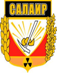 Кемеровская областьАдминистрация Салаирского городского поселенияПостановление от   01.10.2019 года                                                                               №168Об утверждении Порядка сообщениямуниципальными служащими Салаирского городского поселенияо возникновении личной заинтересованности при исполнении должностных обязанностей, которая приводит или может привести к конфликту интересовВ соответствии с Федеральным законом от  02 марта  № 25-ФЗ 
«О муниципальной службе в Российской Федерации», Федеральным законом от 25 декабря  № 273-ФЗ «О противодействии коррупции»:          1. Утвердить Порядок сообщения муниципальными служащими Салаирского городского поселения о возникновении личной заинтересованности при исполнении должностных обязанностей, которая приводит или может привести к конфликту интересов согласно приложению.2. Настоящее постановление вступает в силу после его официального обнародования.         3. Опубликовать настоящее постановление в официальном сайте администрации Салаирского городского поселения.         4. Контроль за исполнением настоящего постановления оставляю за собой.Глава Салаирского городского поселения                                                         Е.Н.ЕстифеевПриложениек постановлению администрации Салаирского городского поселения от   01.10. 2019года №168ПОРЯДОК сообщения муниципальными служащими Салаирского городского поселения о возникновении личной заинтересованности при исполнении должностных обязанностей, которая приводит или может привести к конфликту интересов         1.Порядок сообщения муниципальными служащими Салаирского городского поселения о возникновении личной заинтересованности при исполнении должностных обязанностей, которая приводит или может привести к конфликту интересов (далее – Порядок) устанавливает процедуру сообщения муниципальными служащими Салаирского городского поселения (далее – муниципальный служащий) о возникновении личной заинтересованности при исполнении должностных обязанностей, которая приводит или может привести к конфликту интересов.         2.Для целей настоящего Порядка используются понятия «конфликт интересов» и «личная заинтересованность», установленные статьей 10 Федерального закона от 25 декабря  № 273-ФЗ «О противодействии коррупции».         3.Муниципальный служащий обязан сообщить представителю работодателя о возникновении личной заинтересованности при исполнении должностных обязанностей, которая приводит или может привести к конфликту интересов, как только ему станет об этом известно, а также принимать меры по предотвращению или урегулированию конфликта интересов. При невозможности уведомить о возникновении личной заинтересованности в срок, указанный в абзаце первом настоящего пункта, по причине, не зависящей от муниципального служащего, уведомление представляется не позднее одного рабочего дня после ее устранения.        4.Уведомление о возникновении личной заинтересованности при исполнении должностных обязанностей, которая приводит или может привести к конфликту интересов (далее - уведомление), составляется в письменной форме согласно приложению № 1 к настоящему Порядку.          Уведомление представляется (направляется лично или посредством почтовой связи) специалисту по кадровой работе.          5.Уведомление в день его поступления регистрируется специалистом по кадровой работе в Журнале регистрации уведомлений о возникновении личной заинтересованности, которая приводит или может привести к конфликту интересов (приложение № 2 к настоящему Порядку).Копия уведомления с отметкой о регистрации в тот же день вручается лицу, представившему уведомление, под расписку или направляется посредством почтовой связи по указанному в уведомлении адресу.6. Специалист по кадровой работе в целях информирования и принятия решения о необходимости проведения проверочных мероприятий по фактам, указанным в уведомлении, обеспечивает направление уведомления представителю нанимателя (работодателя) в трехдневный срок со дня его поступления.7. Проверка содержащихся в уведомлении сведений осуществляется по решению представителя нанимателя (работодателя) в соответствии с законодательством Российской Федерации.8. Представитель нанимателя (работодателя) может направлять  в установленном порядке запросы в государственные органы, органы местного самоуправления и заинтересованные организации (далее - запросы).9. Специалист по кадровой работе осуществляет подготовку мотивированного заключения по результатам рассмотрения уведомления (далее - заключение).10. При подготовке заключения должностные лица кадровой службы имеют право проводить собеседование с муниципальным служащим, представившим уведомление, получать от него письменные пояснения.11. Уведомление, а также заключение и другие материалы в течение семи рабочих дней со дня поступления уведомления представляются председателю комиссии по соблюдению требований к служебному поведению муниципальных служащих, замещающих должности муниципальной службы, урегулированию конфликта интересов (далее - Комиссия).12. В случае направления запросов уведомление, а также заключение и другие материалы представляются председателю Комиссии в течение 45 дней со дня поступления уведомления. Указанный срок может быть продлен, но не более чем на 30 дней.Приложение  №1к Порядку сообщения муниципальными служащими Салаирского городского поселения о возникновении личной заинтересованности при исполнении должностных обязанностей, которая приводит или может привести к конфликту интересов                                           _________________________________________(должность, Ф.И.О. представителя нанимателя (работодателя)                                 ___________________________________________________________от ____________________________________________(замещаемая должность, Ф.И.О.)                          _______________________________________________                                          _______________________________________________(адрес места жительства)               _______________________________________________УВЕДОМЛЕНИЕо возникновении личной заинтересованности при исполнении должностных обязанностей, которая приводит или может привести к конфликту интересов Сообщаю о возникновении у меня личной заинтересованности при исполнении должностных обязанностей, которая приводит или может привести к конфликту интересов (нужное подчеркнуть).Обстоятельства, являющиеся основанием возникновения личной заинтересованности:___________________________________________________________________________________________________________________________________________________________________________________________________________________________Должностные обязанности, на исполнение которых влияет или может повлиять личная заинтересованность:______________________________________________________________________________________________________________________________Предлагаемые меры по предотвращению или урегулированию конфликта интересов:________________________________________________________________________________________________________________________________________________________________________________________________________________________Намереваюсь (не намереваюсь) лично присутствовать на заседании Комиссии по соблюдению требований к служебному поведению муниципальных служащих и урегулированию конфликта интересов при рассмотрении настоящего уведомления (нужное подчеркнуть).«___» ____________ 20___г.  _______________________   ___________________                        (подпись лица, направляющего     (расшифровка подписи)                                      уведомление)            Зарегистрировано: Регистрационный № ____ от "____" ____________ 20____г.                                  ____________________________________________ (Ф.И.О. лица, зарегистрировавшего уведомление)Приложение № 2к Порядку сообщения муниципальными служащими Салаирского городского поселения о возникновении личной заинтересованности при исполнении должностных обязанностей, которая приводит или может привести к конфликту интересовЖУРНАЛрегистрации уведомлений о возникновении личной заинтересованности,которая приводит или может привести к конфликту интересовНачат: "___" ________ 20__ г.Окончен: "___" ________ 20__ г. На "___" листах№ п/пДата регистрацииуведомленияРегистрацион-ный номеруведомленияФ.И.О.,должность лица, представившего уведомлениеФ.И.О.,должность лица,зарегистрировавшегоуведомлениеПодпись лица,зарегистрировавшегоуведомлениеДата направления уведомления представителю нанимателя (работодателю)Отметка о получении копии уведомления (копию получил, подпись) либо о направлении копии уведомления по почте12345678